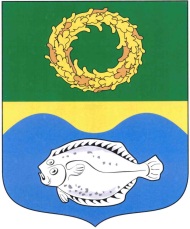 РОССИЙСКАЯ ФЕДЕРАЦИЯКАЛИНИНГРАДСКАЯ ОБЛАСТЬОКРУЖНОЙ СОВЕТ ДЕПУТАТОВМУНИЦИПАЛЬНОГО ОБРАЗОВАНИЯ«ЗЕЛЕНОГРАДСКИЙ ГОРОДСКОЙ ОКРУГ»(первого созыва)РЕШЕНИЕ  от 03 апреля 2017 года	                № 137  г. ЗеленоградскО внесении изменения в решение окружного Совета депутатовмуниципального образования «Зеленоградский городской округ»от 26 ноября 2015 года № 313 «Об установлении на территории муниципального образования «Зеленоградский городской округ»налога на имущество физических лиц»           В соответствии с федеральными законами от 6 октября 2003 года            № 131-ФЗ «Об общих принципах организации местного самоуправления в Российской Федерации»,  от 4 октября 2014 года № 284-ФЗ «О внесении изменений в статьи 12 и 85 части первой и часть вторую Налогового кодекса Российской Федерации и признании утратившим силу Закона Российской Федерации «О налогах на имущество физических лиц», главой 32 части второй Налогового кодекса Российской Федерации, руководствуясь Уставом муниципального образования «Зеленоградский городской округ», окружной Совет депутатов муниципального образования «Зеленоградский городской округ»РЕШИЛ:Внести в решение окружного Совета депутатов муниципального образования «Зеленоградский городской округ» от 26 ноября 2015 года № 313 «Об установлении на территории муниципального образования «Зеленоградский городской округ» налога на имущество физических лиц»        (с изменением, внесенным решением окружного Совета депутатов муниципального образования «Зеленоградский городской округ»                          от 29 декабря 2016 года №127) следующее изменение:подпункт 2 пункта 3 изложить в следующей редакции:«2) в отношении объектов налогообложения, включенных в перечень, определяемый в соответствии с пунктом 7 статьи 378.2 Налогового кодекса Российской Федерации, в отношении объектов налогообложения, предусмотренных абзацем вторым пункта 10 статьи 378.2 Налогового кодекса Российской Федерации, а также в отношении объектов налогообложения, кадастровая стоимость каждого из которых превышает 300 миллионов рублей:- в 2016 и 2017 годах – 0,5  процента;- в 2018 году – 1,0 процент;- в 2019 году – 1,5 процента;- в 2020 году и последующие годы – 2,0 процента».      2. Решение вступает в силу после официального опубликования и распространяется на правоотношения, возникшие с 1 января 2016 года.И.о. главы муниципального образования«Зеленоградский городской округ»                                         В.Г.Ростовцев